АДМИНИСТРАЦИЯ ВОРОБЬЕВСКОГО 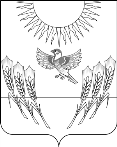 МУНИЦИПАЛЬНОГО РАЙОНА ВОРОНЕЖСКОЙ ОБЛАСТИП О С Т А Н О В Л Е Н И Еот    09    октября 2020 г.    №   653       	   	            с. ВоробьевкаВ соответствии с Порядком предоставления и распределения субсидий из областного бюджета бюджетам муниципальных образований Воронежской области на реализацию мероприятий по организации бесплатного горячего питания обучающихся, получающих начальное общее образование в муниципальных образовательных организациях, приведенным в приложении № 42 к государственной программе Воронежской области «Развитие образования», утвержденной постановлением правительства Воронежской области от 17.12.2013 № 1102, соглашением между департаментом образования, науки и молодежной политики Воронежской области и администрацией Воробьевского муниципального района Воронежской области от 23.01.2020 года № 20612000-1-2020-010 «О предоставлении субсидии из бюджета Воронежской области бюджету Воробьевского муниципального района Воронежской области»  (далее - Соглашение), администрация  Воробьевского муниципального  района Воронежской области п о с т а н о в л я е т :1. Утвердить прилагаемый Порядок расходования субсидии поступившей в районный бюджет из областного бюджета на организацию  бесплатного горячего питания обучающихся, получающих начальное общее образование в муниципальных образовательных организациях, на 2020 год.2. Определить отдел по образованию администрации Воробьевского муниципального района Воронежской области органом, уполномоченным на расходование средств Субсидии.3.  Контроль за исполнением настоящего постановления оставляю за собой.Исполняющий обязанности главы администрации муниципального района                                 С.А.ПисьяуковУтвержденпостановлением  администрацииВоробьевского муниципального района Воронежской областиот ____   октября 2020г. № ____	      ПОРЯДОКрасходования субсидии поступившей в районный бюджет из областного бюджета на организацию бесплатного горячего питания обучающихся, получающих начальное общее образование в муниципальных образовательных организацияхНастоящий  Порядок определяет механизм расходования субсидии, поступившей в районный бюджет из областного бюджета на организацию бесплатного горячего питания обучающихся, получающих начальное общее образование в муниципальных образовательных организациях (далее – муниципальные общеобразовательные организации) в рамках реализации государственной программы Воронежской области «Развитие образования» (далее - Субсидия) на 2020 год.1. Поступившие  средства Субсидии отражаются в доходах местного бюджета по коду классификации доходов бюджетов Российской Федерации: 92720225304050000150, код цели: 20-53040-00000-00002.2. Финансовый отдел администрации Воробьевского муниципального района после получения выписки о зачислении предельных объемов финансирования на лицевой счет 04313001570 доводит средства Субсидии на лицевой счет  01313010420 Отдела по образованию администрации Воробьевского муниципального района.3. Отдел по образованию администрации Воробьевского муниципального района с лицевого счета 01313010420 расходными расписаниями доводит средства Субсидии на лицевые счета муниципальных  образовательных организаций.4. Расходование средств осуществляется муниципальными образовательными организациями  на организацию бесплатного горячего питания обучающихся, получающих начальное общее образование в муниципальных образовательных организациях.5. Расходования средств осуществляется  по коду классификации расходов бюджетов Российской Федерации: 924070201102L3040244, код цели: 20-53040-00000-00002.О порядке расходования субсидии поступившей в районный бюджет из областного бюджета на организацию  бесплатного горячего питания обучающихся, получающих начальное общее образование в муниципальных образовательных организациях, на 2020 год